АДМИНИСТРАЦИЯ НИКОЛАЕВСКОГО СЕЛЬСОВЕТАСАРАКТАШСКОГО РАЙОНА ОРЕНБУРГСКОЙ ОБЛАСТИП О С Т А Н О В Л Е Н И Е_________________________________________________________________________________________________________15.01.2024 года                      с. Николаевка	                                             № 4-пОб установлении расходного обязательства муниципального
образования Николаевский сельсовет Саракташского районаОренбургской областиВ соответствии со статьей 86 Бюджетного кодекса Российской Федерации, Федеральным законом от 06.10.2003г. №131-Ф3 «Об общих принципах организации местного самоуправления в Российской Федерации»1.Установить расходное обязательство на реализацию мероприятия «Капитальный ремонт инженерных сетей водоснабжения в с. Николаевка Саракташского района Оренбургской области», подлежащие исполнению за счет средств областного 	бюджета и бюджетных	 ассигнований, предусмотренных в бюджете МО Николаевский сельсовет на 2026 год, на условиях софинансирования в рамках муниципальной программы администрации муниципального образования Николаевский сельсовет «Реализация муниципальной политики на территории муниципального образования Николаевский сельсовет Саракташского района Оренбургской области на 2023-2030 года».2.Установить, что финансовое обеспечение расходного обязательства, указанного в пункте 1 настоящего постановления, осуществляется в размере 8106,8 тыс. руб. ,в том числе за счет средств	 областного	 бюджета в размере 7863,6 тыс. руб. и бюджетных	 ассигнований, предусмотренных  в бюджете МО Николаевский сельсовет на условиях софинансирования в размере 243,2 тыс. руб.3. Контроль за исполнением настоящего постановления оставляю за собой.Глава муниципального образования                                              Николаевский сельсовет                                                      Р.С. Абдулгазизов Разослано: в дело, прокуратуре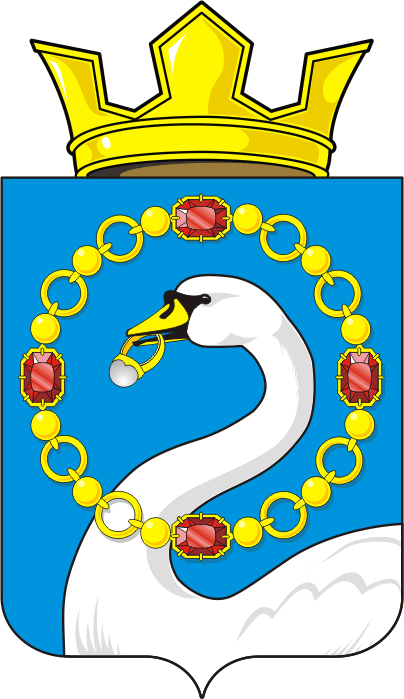 